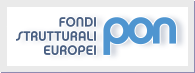 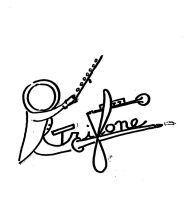 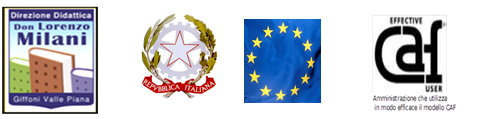 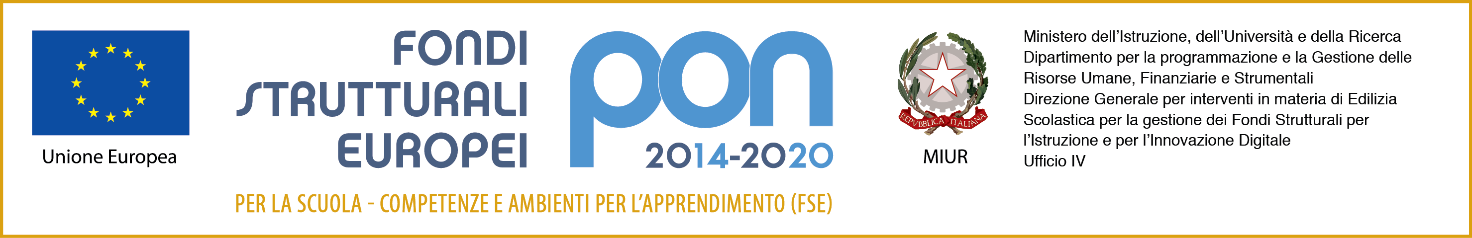 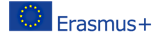 Ministero dell’Istruzione e del MeritoISTITUTO COMPRENSIVO STATALE ad indirizzo musicale “ROMUALDO TRIFONE”Viale della Repubblica, 40 – 84096 - Montecorvino Rovella (SA) Tel./Fax 089/867945 - C.F. 80024750657 C.M. SAIC86300E    www.icmrovella.edu.it – e-mail  saic86300e@istruzione.it – PEC: saic86300e@pec.istruzione.it LA PRIMA CAMPANELLA DELL’A.S. 2023/24Inizio anno scolastico con omaggio al giovane musicista Giovanni Battista Cutolo Rete Campania SSPG_Musicale e Polo dei licei musicali e coreutici della Campania La Rete delle Scuole Secondarie di Primo Grado della Campania con percorsi a indirizzo musicale e il Polo dei licei musicali e coreutici della Campania, il giorno 8 settembre 2023 nell’ambito delle assemblee provinciali, hanno condiviso la proposta dalla scuola capofila regionale, IC Mons. Mario Vassalluzzo CoMVass di Roccapiemonte, di iniziare l’anno scolastico 23/24 sostituendo il suono della prima campanella con il suono del corno, per ricordare e onorare il giovane musicista Giovanni Battista Cutolo tragicamente scomparso. Con la speranza che i nostri giovani possano “imbracciare” sempre più strumenti musicali piuttosto che armi.								Il Dirigente Scolastico							     Prof.ssa Mariateresa Tedesco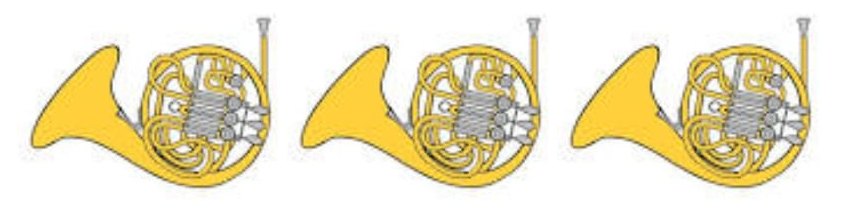 